Δρ. ΙΩΑΝΝΗΣ ΝΑΣΤΟΣΑρχαία Ελληνική Γλώσσα Γ΄ ΓυμνασίουΕνότητα 6η: «Η μουσική εξημερώνει»Πολύβιος, Ίστορίαι 4.20.4-21.1                                       Φύλλα εργασίαςΑ) Φύλλο εργασίας κειμένουΑνοίξτε έναν φυλλομετρητή (google chrome, Mozilla κλπ) και μπείτε στην ιστοσελίδα του ελληνικού πολιτισμού http://users.sch.gr/ipap. Ακολουθήστε τα βήματα : είσοδος, αρχαία ελληνικά. Μελετήστε το κείμενο Γ6 με τη βοήθεια των γλωσσικών σχολίων.Να απαντήσετε στις ασκήσεις κατανόησης του κειμένου που βρίσκονται στην παραπάνω ιστοσελίδα.Να συντάξετε το κείμενο Γ6 και να ελέγξετε τη σύνταξή σας από την ιστοσελίδα του ελληνικού πολιτισμούΝα εντοπίσετε στο διαδίκτυο πληροφορίες για τους Αρκάδες Κυναιθείς και τη σχέση τους με τη μουσική Να εντοπίσετε στο διαδίκτυο κείμενα παλαιότερα και σύγχρονα που αναφέρονται στη σημασία και την αξία της μουσικής (διαμόρφωση προσωπικότητας, μουσικοθεραπεία κ.τ.λ.). Να εντάξετε στο κείμενό σας αντιπροσωπευτικές πληροφορίες (οπτικοακουστικό υλικό) από αυτές που εντοπίσατε στο διαδίκτυο.Να συνθέσετε πολυτροπικό κείμενο με τις δύο παραπάνω δραστηριότητες, επιλέγοντας τα σημαντικότερα από τα ευρήματα των ερευνών σας Β) Φύλλο εργασίας κειμένου, 2η και 3η ώραΝα γράψετε με τον κειμενογράφο MS Word τη μετάφραση του κειμένου, με τη βοήθεια των γλωσσικών σχολίων και της σύνταξης που προηγήθηκε. Ακολούθως, πηγαίνετε στην ιστοσελίδα του ελληνικού πολιτισμού και κατεβάστε από την αντίστοιχη επιλογή (επεξεργασία κειμένου) το αρχαίο κείμενο και γράψτε δίπλα τη μετάφρασή σας με τη βοήθεια των γλωσσικών σχολίων. Να ελέγξετε τη μετάφρασή σας από την ιστοσελίδα του ελληνικού πολιτισμού.ομάδες 1, 2, 3Μελετήστε τα παράλληλα κείμενα που παρατίθενται στο τέλος της ηλεκτρονικής σελίδας Γ6 του ελληνικού πολιτισμού.Βρείτε στοιχεία από το διαδίκτυο για την αρχαία ελληνική μουσική.Αφού μελετήσετε στην ηλεκτρονική σελίδα Α2 του ελληνικού πολιτισμού το κείμενο της Α΄ Γυμνασίου (2η Ενότητα) να επισημάνετε τη θέση της μουσικής στην εκπαίδευση των παιδιών στην αρχαία Αθήνα. Καταγράψτε σε πολυτροπικό κείμενο τα σημαντικότερα ευρήματα καθώς και τη σημασία που έδιναν οι αρχαίοι Αθηναίοι στη μουσική, αντλώντας σχετικό υλικό και από το διαδίκτυο.ομάδες 4, 5, 6Αφού μελετήσετε το κείμενο στην ηλεκτρονική σελίδα Α2 του ελληνικού πολιτισμού, πηγαίνετε στα αντίστοιχα παράλληλα κείμενα που σχετίζονται με την αγωγή των Σπαρτιατών. Εντοπίστε στο διαδίκτυο τη σημασία που έδιναν οι Σπαρτιάτες στη μουσική και ακολούθως συγκρίνετέ την με την αντίστοιχη των Αθηναίων στο κείμενο Α2. Καταγράψτε τα συμπεράσματά σας σε πολυτροπικό κείμενο.όλες οι ομάδεςΣτη μπάρα αναζήτησης του φυλλομετρητή στη google βρείτε πληροφοριακό υλικό για τον Πολύβιο, σημειώστε τα πιο σημαντικά, κατά την άποψή σας, στοιχεία και καταγράψτε τα σε ένα έγγραφο του Ms Word (αξιοποιώντας τις εντολές του, όπως αντιγραφή και επικόλληση κ.λ.π.). Σχετικοί σύνδεσμοι υπάρχουν και στην ιστοσελίδα του ελληνικού πολιτισμού. ΠΡΟΣΟΧΗ : να αναφέρετε τις πηγές σας στην εργασία σαςΜε βάση όσα μελετήσατε δημιουργήστε μια σύντομη παρουσίαση στο Power Point με θέμα «Πολύβιος»Ή εναλλακτικά:Δημιουργήστε έναν νοητικό χάρτη με την εφαρμογή  http://www.text2mindmap.com/ για τις τάσεις της ιστοριογραφίας στον ελληνιστικό κόσμο Να κατεβάσετε το αρχείο και να το αποθηκεύσετε στο φάκελο της ομάδας σαςΓ) Φύλλο εργασίας λεξιλογίου, 4η και 5η ώραΝα αναγνωρίσετε γραμματικά το «παρεισαγαγεῖν» (ο μοναδικός αόριστος β΄ στο κείμενο της ενότητας 6, όπου διδάσκεται ο αόριστος β΄… (αναντιστοιχία κειμένων και διδασκομένων γλωσσικών φαινομένων)). Ποια είναι η σημασία του στο κείμενο του Πολύβιου; Το ρ. «θεσπίζω» έχει την ίδια σημασία σήμερα;Πλοηγηθείτε στην ηλεκτρονική διεύθυνση http://www.greek-language.gr . Αναζητήστε τη σημασία του ρ. θεσπίζω και σε σώματα κειμένων ομάδες 1, 2, 3Στην παραπάνω ηλεκτρονική διεύθυνση ακολουθήστε τα βήματα : Νέα Ελληνική, εργαλεία, ηλεκτρονικά λεξικά, λεξικό ΤριανταφυλλίδηΓράψτε στη μπάρα αναζήτησης *αγω* και πατήστε «βρες»Με βάση τα αποτελέσματα που σας δίνονται ανοίξτε ένα έγγραφο στο MS Word και δημιουργήστε έναν πίνακα λεξιλογικό με 3 απλά και 5 σύνθετα ουσιαστικά από το ρ. άγω στη ν.ε.ομάδες  4, 5, 6Ακολουθήστε τα βήματα : Νέα Ελληνική, εργαλεία, σώματα κειμένων και γράψτε στη μπάρα αναζήτησης *αγω και πατήστε βρεςανοίξτε ένα έγγραφο στο MS Word και δημιουργήστε έναν πίνακα λεξιλογικό με 5 σύνθετα ρήματα (Σ.Ρ.) με μία πρόθεση του ρ. άγω και 2 σύνθετα ρήματα (Σ.Ρ.) με δύο προθέσεις του ρ. άγω στη ν.ε.όλες οι ομάδεςΝα δώσετε έναν τίτλο στο έγγραφό σας και να το αποθηκεύσετε στο φάκελο της ομάδας σαςΝα εντοπίσετε από το κείμενο λέξεις ετυμολογικά συγγενείς με τις παρακάτω και να συμπληρώσετε τη Β΄ στήλη του πίνακα              Α΄ Στήλη                                         Β΄ ΣτήληΔ΄ Φύλλο εργασίας  γραμματικής, 6η και 7η ώραόλες οι ομάδεςμπείτε στην ιστοσελίδα του ελληνικού πολιτισμού http://users.sch.gr/ipap. Ακολουθήστε τα βήματα : είσοδος, αρχαία ελληνικά γυμνασίου, Γ6Πατήστε το σύνδεσμο Γραμματική-Ασκήσεις και δείτε τη θεωρία και τις ασκήσεις για τον αόριστο β΄ ε. και μ.φ.Στο πρώτο κείμενο να βρείτε τους τύπους αορίστου β΄, με βάση την άσκηση της ιστοσελίδας.Επεξεργαστείτε 2 από τις επόμενες ασκήσεις της ενότηταςΝα επιλύσετε το παρακάτω σταυρόλεξο:ΟΡΙΖΟΝΤΙΑ3. α΄ εν. ορ. Αορίστου β΄ ε.φ. του ρ. ΑΓΩ4. α΄ εν. ορ. Αορίστου β΄ ε.φ. του ρ. ΛΑΜΒΑΝΩ6. α΄ εν. ορ. Αορίστου β΄ ε.φ. του ρ. ΕΧΩ7. α΄ εν. ορ. Αορίστου β΄ ε.φ. του ρ. ΤΡΕΧΩΚΑΘΕΤΑα΄ εν. ορ. Αορίστου β΄ ε.φ. του ρ. ΛΕΙΠΩα΄ εν. ορ. Αορίστου β΄ μ.φ. του ρ. ΓΙΓΝΟΜΑΙ          4. α΄ εν. ορ. Αορίστου β΄ ε.φ. του ρ. ΟΡΩ        5. α΄ εν. ορ. Αορίστου β΄ μ.φ. του ρ. ΑΦΙΚΝΟΥΜΑΙ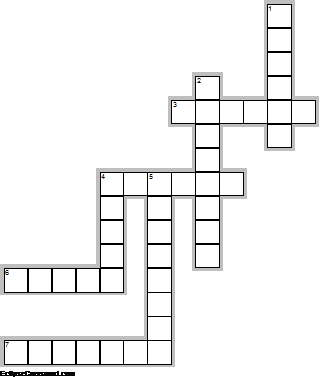 Ε΄ Φύλλο Παραγωγής Λόγου-ηλεκτρονικού φυλλαδίου 8η ώραΌλες οι ομάδες διατυπώστε σε ένα πολυτροπικό κείμενο (120 περίπου λέξεων) τις απόψεις σας για τη σημασία της μουσικής, εντάσσοντας, μεταξύ άλλων, τουλάχιστον δύο (2) υπερσυνδέσμους με την αγαπημένη σας μουσικήΝα μετατρέψετε το πολυτροπικό κείμενο σε ηλεκτρονική εφημερίδα (flip book) ανακοίνωση στην ολομέλειααποτίμηση σεναρίου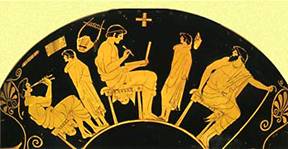 Βιβλιογραφία – Δικτυογραφίαα) «Επιμορφωτικό υλικό για την επιμόρφωση των εκπαιδευτικών στα Κέντρα Στήριξης», Τεύχος 1 : Γενικό Μέρος, Γ΄ Έκδοση, Πάτρα, Μάρτιος 2013β) «Επιμορφωτικό υλικό για την επιμόρφωση των εκπαιδευτικών στα Κέντρα Στήριξης», Τεύχος 3 : Κλάδος ΠΕ02, Β΄ Έκδοση, Πάτρα, Νοέμβριος 2010γ)  http://www.google.grδ)  http://www.greek-language.gr     ε) http://www.text2mindmap.com/	     στ ) http://www.users.sch.gr/ipap/     ζ) http://www.youtube.comΔρ. ΙΩΑΝΝΗΣ ΝΑΣΤΟΣΑΠΛΑ ΟΥΣΙΑΣΤΙΚΑΣΥΝΘΕΤΑ ΟΥΣΙΑΣΤΙΚΑαγώναςκυνηγόςΣ.Ρ. ΜΕ ΔΥΟ ΠΡΟΘΕΣΕΙΣΣ.Ρ. ΜΕ ΜΙΑ ΠΡΟΘΕΣΗαναπαράγωεισάγωνηπιαγωγόςπαρεισαγαγεῖν